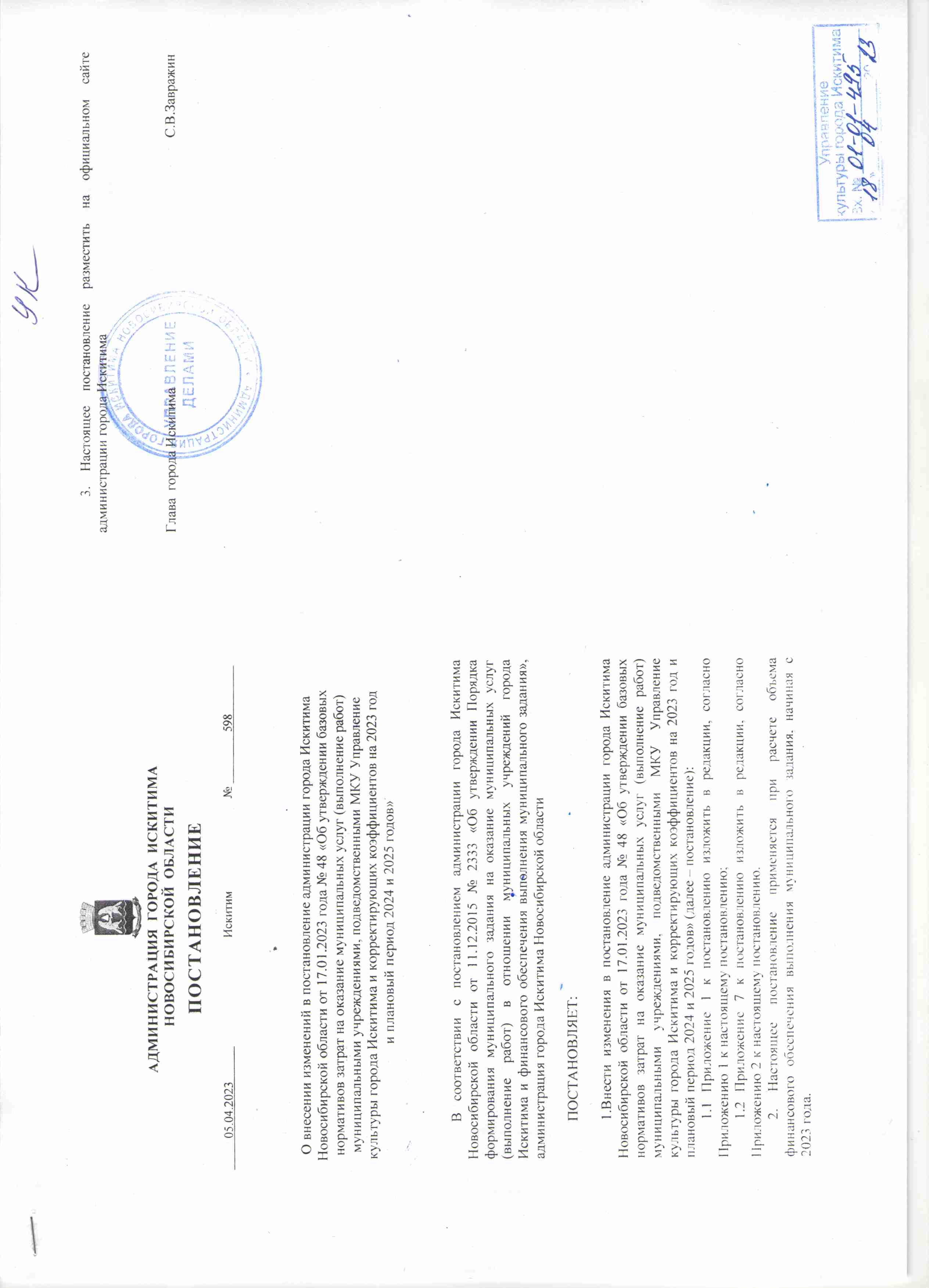 Приложение 1к постановлению администрации города Искитима Новосибирской области от     .     .2023 №  «Приложение 1к постановлению администрации города Искитима Новосибирской области от 17.01.2023 № 48БАЗОВЫЕ НОРМАТИВЫ ЗАТРАТ НА ОКАЗАНИЕ МУНИЦИПАЛЬНЫХ УСЛУГ МУНИЦИПАЛЬНЫМИ УЧРЕЖДЕНИЯМИ, ПОДВЕДОМСТВЕННЫМИ МКУ УПРАВЛЕНИЕ КУЛЬТУРЫ НА 2023 год».Приложение 2к постановлению администрации города Искитима Новосибирской области от     .     .2023 №  «Приложение 4к постановлению администрации города Искитима Новосибирской области от 17.01.2023 № 48НОРМАТИВЫ ЗАТРАТ НА ВЫПОЛНЕНИЕ РАБОТМУНИЦИПАЛЬНЫМИ УЧРЕЖДЕНИЯМИ, ПОДВЕДОМСТВЕННЫМИ МКУ УПРАВЛЕНИЕ КУЛЬТУРЫ НА 2023 годПриложение 3к постановлению администрации города Искитима Новосибирской области от     .     .2023 №  «Приложение 7к постановлению администрации города Искитима Новосибирской области от 17.01.2023 № 48 КОРРЕКТИРУЮЩИЕ КОЭФФИЦИЕНТЫ К БАЗОВОМУ НОРМАТИВУ ЗАТРАТ МУНИЦИПАЛЬНЫХ  УСЛУГ, ОКАЗЫВАЕМЫХ МУНИЦИПАЛЬНЫМИ УЧРЕЖДЕНИЯМИ, ПОДВЕДОМСТВЕННЫМИ МКУ УПРАВЛЕНИЕ КУЛЬТУРЫ НА 2023 год».№ п/пУникальный номер реестровой записиНаименование и содержание муниципальной услугиУсловия (формы) оказания муниципальной услугиНаименование показателей, характеризующих объем муниципальной услугиЕдиница измерения по ОКЕЙБазовый норматив затрат на оказаниемуниципальных услуг, руб.№ п/пУникальный номер реестровой записиНаименование и содержание муниципальной услугиУсловия (формы) оказания муниципальной услугиНаименование показателей, характеризующих объем муниципальной услугинаименованиеБазовый норматив затрат на оказаниемуниципальных услуг, руб.1900400О.99.0.ББ72АА00001Организация и проведение мероприятийНа территории Российской ФедерацииКоличество проведенных мероприятийЕдиница81916,652949916О.99.0.ББ78АА00003Организация деятельности клубных формирований и формирований самодеятельного народного творчества (с учетом всех форм)В стационарных условияхКоличество клубныхформированийЕдиница54809,913910200О.99.0.ББ82АА00000Публичный показ музейных предметов, музейных коллекцийВ стационарных условияхЧисло посетителейЧеловек205,084910200О.99.0.ББ82АА01000Публичный показ музейных предметов, музейных коллекцийВне стационараЧисло посетителейЧеловек104,445910200О.99.0.ББ82АА02000Публичный показ музейных предметов, музейных коллекцийУдалено через сеть ИнтернетЧисло посетителейЧеловек121,696910100О.99.0.ББ83АА00000Библиотечное, библиографическое и информационное обслуживание пользователей библиотекиВ стационарных условияхКоличество посещенийЕдиница167,027910100О.99.0.ББ83АА01000Библиотечное, библиографическое и информационное обслуживание пользователей библиотекиВне стационараКоличество посещенийЕдиница77,628910100О.99.0.ББ83АА02000Библиотечное, библиографическое и информационное обслуживание пользователей библиотекиУдалено через сеть ИнтернетКоличество посещенийЕдиница148,169804200О.99.0.ББ52АЗ44000Реализация дополнительных общеразвивающих программ(художественная)Очная форма обученияКоличество человеко-часовЧеловеко-час175,4910802112О.99.0.ББ55АА48000Реализация дополнительных предпрофессиональных программ в области искусств(Фортепиано)Очная форма обученияКоличество человеко-часовЧеловеко-час260,9311802112О.99.0.ББ55АБ04000Реализация дополнительных предпрофессиональных программ в области искусств(Струнные инструменты)Очная форма обученияКоличество человеко-часовЧеловеко-час260,9312802112О.99.0.ББ55АБ60000Реализация дополнительных предпрофессиональных программ в области искусств(Духовые и ударные инструменты)Очная форма обученияКоличество человеко-часовЧеловеко-час260,9313802112О.99.0.ББ55АВ16000Реализация дополнительных предпрофессиональных программ в области искусств(Народные инструменты)Очная форма обученияКоличество человеко-часовЧеловеко-час260,9314802112О.99.0.ББ55АД16000Реализация дополнительных предпрофессиональных программ в области искусств(Живопись)Очная форма обученияКоличество человеко-часовЧеловеко-час90,04№ п/пУникальный номер реестровой записиНаименование и содержание муниципальной услугиУсловия (формы) оказания муниципальной услугиНаименование показателей, характеризующих объем муниципальной услугиЕдиница измерения по ОКЕЙНормативные затраты на выполнение 1 работы, руб.Нормативные затраты на выполнение  работы в целом, руб.№ п/пУникальный номер реестровой записиНаименование и содержание муниципальной услугиУсловия (формы) оказания муниципальной услугиНаименование показателей, характеризующих объем муниципальной услугинаименованиеНормативные затраты на выполнение 1 работы, руб.Нормативные затраты на выполнение  работы в целом, руб.МБУ Парк КиО им. И.В.Коротеева г.ИскитимаМБУ Парк КиО им. И.В.Коротеева г.ИскитимаМБУ Парк КиО им. И.В.Коротеева г.ИскитимаМБУ Парк КиО им. И.В.Коротеева г.ИскитимаМБУ Парк КиО им. И.В.Коротеева г.ИскитимаМБУ Парк КиО им. И.В.Коротеева г.ИскитимаМБУ Парк КиО им. И.В.Коротеева г.ИскитимаМБУ Парк КиО им. И.В.Коротеева г.Искитима1591212.P.57.1.70120001003Содержание и благоустройство территорий парков культуры и отдыхаПлощадь территорииКвадратный метр13,493571601,88МБУК «ИГИХМ» г.ИскитимаМБУК «ИГИХМ» г.ИскитимаМБУК «ИГИХМ» г.ИскитимаМБУК «ИГИХМ» г.ИскитимаМБУК «ИГИХМ» г.ИскитимаМБУК «ИГИХМ» г.ИскитимаМБУК «ИГИХМ» г.ИскитимаМБУК «ИГИХМ» г.Искитима2910210.Р.57.1.32120001003Формирование, учет, изучение, обеспечение физического сохранения и безопасности музейных предметов, музейных коллекцийВ стационарных условияхКоличество предметовЕдиница20933,792093379,473910210.Р.57.1.30410001003Осуществление реставрации и консервации музейных предметов, музейных коллекцийКоличество предметовЕдиница21007,5121007,514910210.Р.57.1.32320001003Создание экспозиций (выставок) музеев, организация выездных выставокКоличество экспозиций (выставок)Единица20948,541571140,26№ п/пУникальный номер реестровой записиНаименование и содержание муниципальной услугиУсловия (формы) оказания муниципальной услугиНаименование показателей, характеризующих объем муниципальной услугиЕдиница измерения по ОКЕЙПоказатель корректирующего коэффициента для муниципальных учреждений, подведомственных МКУ управление культуры Показатель корректирующего коэффициента для муниципальных учреждений, подведомственных МКУ управление культуры Показатель корректирующего коэффициента для муниципальных учреждений, подведомственных МКУ управление культуры Показатель корректирующего коэффициента для муниципальных учреждений, подведомственных МКУ управление культуры Показатель корректирующего коэффициента для муниципальных учреждений, подведомственных МКУ управление культуры Показатель корректирующего коэффициента для муниципальных учреждений, подведомственных МКУ управление культуры Показатель корректирующего коэффициента для муниципальных учреждений, подведомственных МКУ управление культуры № п/пУникальный номер реестровой записиНаименование и содержание муниципальной услугиУсловия (формы) оказания муниципальной услугиНаименование показателей, характеризующих объем муниципальной услугинаименованиеМБОУ ДО «ДМШ» г.ИскитимаМБОУ ДО «ДШИ» г.ИскитимаМБУ ДК «Октябрь» г.ИскитимаМБУ ДК «Молодость» г.ИскитимаМБУ Парк КиО им.И.В.Коротеева г.ИскитимаМБУК «ИГИХМ» г.ИскитимаМБУК «ЦБС» г.Искитима1900400О.99.0.ББ72АА00001Организация и поведение мероприятийНа территории Российской ФедерацииКоличество проведенных мероприятийЕдиница--0,60330,73491,6618--2949916О.99.0.ББ78АА00003Организация деятельности клубных формирований и формирований самодеятельного народного творчества(с учетом всех форм)В стационарных условияхКоличество клубных формированийЕдиница--0,90171,0983---3910200О.99.0.ББ82АА00000Публичный показ музейных предметов, музейных коллекцийВ стационарных условияхЧисло посетителейЧеловек-----1,0-4910200О.99.0.ББ82АА01000Публичный показ музейных предметов, музейных коллекцийВне стационараЧисло посетителейЧеловек-----1,0-5910200О.99.0.ББ82АА02000Публичный показ музейных предметов, музейных коллекцийУдалено через сеть ИнтернетЧисло посетителейЧеловек-----1,0-6910100О.99.0.ББ83АА00000Библиотечное, библиографическое и информационное обслуживание пользователей библиотекиВ стационарных условияхКоличество посещенийЕдиница------1,07910100О.99.0.ББ83АА01000Библиотечное, библиографическое и информационное обслуживание пользователей библиотекиВне стационараКоличество посещенийЕдиница------1,08910100О.99.0.ББ83АА02000Библиотечное, библиографическое и информационное обслуживание пользователей библиотекиУдалено через сеть ИнтернетКоличество посещенийЕдиница------1,09804200О.99.0.ББ52АЗ44000Реализация дополнительных общеразвивающих программ (художественная)Очная форма обученияКоличество человеко-часовЧеловеко-час1,48690,5131-----10802112О.99.0.ББ55АА48000Реализация дополнительных предпрофессиональных программ в области искусств (Фортепиано)Очная форма обученияКоличество человеко-часовЧеловеко-час1,0------11802112О.99.0.ББ55АБ04000Реализация дополнительных предпрофессиональных программ в области искусств (Струнные инструменты)Очная форма обученияКоличество человеко-часовЧеловеко-час1,0------12802112О.99.0.ББ55АБ60000Реализация дополнительных предпрофессиональных программ в области искусств (Духовые и ударные инструменты)Очная форма обученияКоличество человеко-часовЧеловеко-час1,0------13802112О.99.0.ББ55АВ16000Реализация дополнительных предпрофессиональных программ в области искусств (Народные инструменты)Очная форма обученияКоличество человеко-часовЧеловеко-час1,0------14802112О.99.0.ББ55АД16000Реализация дополнительных предпрофессиональных программ в области искусств (Живопись)Очная форма обученияКоличество человеко-часовЧеловеко-час-1,0-----